Para qualquer informação por favor contacte o escritório da nossa paróquia: 732- 254-1800 linha 15 em Português.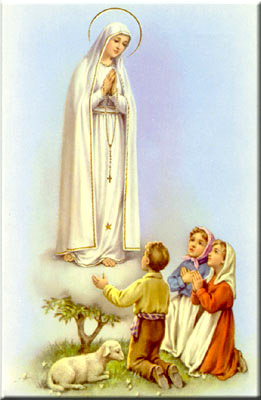 A secretaria Humbelina estará no escritório da paróquia para atender em Português, nas segundas-feiras e quartas-feiras, das 9:00 AM-3:00 PM e sextas-feiras das 9:00AM-2:00PM.--------------------------------------------------------------------------GRUPOS E MINISTÉRIOS NA NOSSA COMUNIDADETodos somos convidados a participar e fazer parte destes grupos! Assim poderemos continuar a ser uma comunidade vibrante, mostrando o que há em nos’ de melhor para oferecer com a nossa diversidade e costumes diferentes. Neste boletim destacaremos o grupo da Legião de Maria.Legião de Maria: “Quem e’ esta que avança como a Aurora, Formosa como a Lua Brilhante, como o Sol em Ordem de Batalha.” Este grupo existe desde 11 de Julho de 1994, onde se reúne semanalmente (sempre as segundas – feiras as 7h na nossa sala) Um grupo que depois de 3 meses em prova fazem os votos de serem soldados de Maria para ajudar Espiritualmente aquém necessitar, visitando, e principalmente com a reza do terço todos os Sábados as 6h onde se leva a imagem de Nossa Senhora das Graças a visitar essa família por toda a semana. Esta’aberto a todos os que queiram participar. Todos estão convidados a fazer uma visita segundas as 7h da noite na nossa sala em baixo da Igreja. --------------------------------------------------------------------------Nossa Despensa de Tempo, Talento, & TesouroOfertório de 17 e 18 de Junho 2017Coleta: $5,186.50 + pelo correio: $414.00Coleta total: $5,600.50Muito obrigado a todos pela vossa generosidade e sacrifício!--------------------------------------------------------------------------Durante os meses do Verão muitos de nos’ viajamos para passar ferias muito merecidas. No entanto a nossa paróquia continuara’ precisando do nosso apoio financeiro. Por favor não deixamos de fazer a nossa contribuição para a manutenção da paróquia. Obrigado!AGRADECIMENTOSObrigado a todos/as que participaram das celebrações do dia do Corpo de Deus. Agradecimento especial aos que trouxeram as crianças que receberam a Primeira Comunhão este ano. Tambem agradecemos a todos os que ajudaram na preparação do pequeno convívio de despedida do Pe. António. Que Deus abençoe a todos!--------------------------------------------------------------------------Continuando com trechos do artigo do Pe. Waters sobre Evangelização:Comemore os aniversários do batismo e das crianças, netos e afilhados. Todos celebramos nossos aniversários e aniversários de amigos e parentes. A maioria dos casais celebra seu aniversário de casamento, e muitos casais jovens celebram o aniversário do primeiro dia de namoro. Fazer isso significa que eles pensam que esses acontecimentos em sua vida foram importantes. Qual seria o impacto se eu colocasse a "vela de batismo" em um bolo no aniversário do batismo de meu filho e convidar os padrinhos a jantar (e talvez o sacerdote ou o diácono que batizou a pessoa)? Ou se houvesse algum outro reconhecimento: um cartão, um telefonema, um presente religioso? Talvez eu pudesse enquadrar o certificado de batismo e colocá-lo na parede como eu seria um diploma, em vez de colocá-lo na gaveta inferior. Isso não dizia nada sobre a importância de compartilhar o sacerdócio de Jesus? Não é possível reconhecer isso dizer algo também?Estas são todas sugestões muito simples (e certamente há muito mais) para que os leigos vivam seu sacerdócio em circunstâncias comuns e comuns.A evangelização não precisa estar fazendo trabalhos missionários em um país distante. Como o Papa Francis disse em sua entrevista com o padre Antonio Spadaro, S.J., (America magazine, 30 Setembro, 2013) Precisamos ser "capazes de fazer as pequenas coisas todos os dias com um grande coração aberto a Deus e aos outros". É um estilo de vida onde "ouvimos a palavra e proclamamos a fé" no aqui e agora em circunstâncias cotidianas. Se isso fosse compreendido e integrado nas vidas de todos os batizados, nossa Igreja seria radicalmente diferente.--------------------------------------------------------------------------Não haverá assistência em Português no escritório da paróquia ate’ segunda-feira dia 10 de Julho. O escritório estará aberto durante os horários de costume para assistência em Inglês, menos durante dias de feriados. INTENÇÕES DAS MISSAS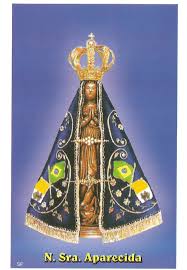 +Sábado 24 de Junho- Artur Dantas e esposa +Domingo 25 de Junho- Manuel Lucas Novo e rezemos por João Martins Capela+Quarta-feira 28 de Junho- João Martins Capela e Almas do Purgatório +Sábado 01 de Julho- António Dantas +Domingo 02 de Julho- Marcelino Semião da Rocha--------------------------------------------------------------------------MARCAÇÃO DE BAPTISMOS*A marcação deve ser feita com três meses de antecedência; os pais e os padrinhos devem assistir a uma sessão de catequese oferecida na primeira terça-feira do mês ou ultimo sábado de cada mês; a celebração do Baptismo é no 3º Domingo do mês após a missa das 11:30 AM.Devem estar registados na paróquia, assistirem a’ Missa, e ajudarem nas despesas da nossa paróquia (usarem o sistema de envelopes de ofertório) por pelo menos 3 meses antes da marcação do Baptismo.Em casos especiais devem falar com o Pe. Damian pessoalmente.*Ao escolherem o padrinho e a madrinha por favor verifiquem se estes têm os sacramentos necessários (Baptizado, Primeira Comunhão, Confirmação). Os padrinhos se forem casados devem ter sido casados pela Igreja. Devem comprovar que estão registados e participantes em uma paróquia Católica por mais de 3 meses. Padrinhos e Madrinhas devem servir de bons exemplos, serem pessoas de Fé, e participantes na Igreja Católica.-------------------------------------------------------------------------- 25º ANIVERSÁRIO DA ORDENAÇÃO DO BISPO CHECCHIO PARA O SACERDÓCIOO Bispo Checchio comemorará o 25º aniversário da sua ordenação sacerdotal em 20 de junho, portanto convidamos todos os fiéis da diocese de Metuchen a lembrarem do Bispo em suas intenções especiais.--------------------------------------------------------------------------AVISE QUANDO MUDA DE ENDEREÇOPedimos de contactar o escritório da paróquia quando vai mudar de moradia para que possamos atualizar os vossos registos e contactos. Cada vez que a correspondência volta para o escritório por causa de não termos o endereço correto, isso resulta num gasto a mais para a paróquia. Obrigado!BOAS FÉRIAS Estamos no tempo de férias e muitos vão viajar para visitar os seus parentes e amigos em diferentes partes do mundo. A todos desejamos boas viagens e bom descanso. Não devemos esquecer  a participação nas missas dominicais, em qualquer lugar do mundo onde se encontramos. Lembramos também a nossa oração diária e a vida sacramental (confissão, Comunhão). Visitemos também os lugares sagrados como por exemplo os Santuário (em Fátima, em Aparecida ou outros) e não devemos esquecer de rezar por nossa comunidade paroquial. Também com alegria recebemos na nossa comunidade todos os visitantes que passam as férias nas nossas famílias. Bem-vindos no nosso meio.JUNHO É O MÊS DEDICADO AO SAGRADO CORAÇÃO DE JESUS!As Doze Promessas do Sagrado Coração de Jesus ao Mundo*A minha bênção permanecerá sobre as casas em que se achar exposta e venerada a imagem de meu Sagrado Coração.*Eu darei aos devotos do meu Coração todas as graças necessárias a seu estado.*Estabelecerei e conservarei a paz em suas famílias.*Eu os consolarei em todas as suas aflições.*Serei seu refúgio seguro na vida, e principalmente na hora da morte.*Lançarei bênçãos abundantes sobre todos os seus trabalhos e empreendimentos.*Os pecadores encontrarão em meu Coração fonte inesgotável de misericórdias.*As almas tíbias se tornarão fervorosas pela prática dessa devoção.*As almas fervorosas subirão em pouco tempo a uma alta perfeição.*Darei aos sacerdotes que praticarem especialmente essa devoção o poder de tocar os corações mais empedernidos.*As pessoas que propagarem esta devoção terão os seus nomes inscritos para sempre no meu Coração.*A todos os que comungarem nas primeiras sextas-feiras de nove meses consecutivos, darei a graça da perseverança final e da salvação eterna.